杭州仁安消防器械有限公司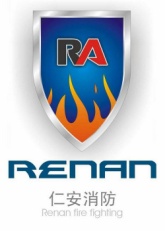 HANGZHOU REN’AN FIRE CONTROL EQUIPMENT CO., LTD呈（TO）：            联系人(CONTACT PERSON)：      电话(TEL)现就贵公司所需产品我司报价如下：FOR THE PRODUCTS YOUR COMPANY NEEDS, WE QUOTE AS FOLLOWS:本企业已获得ISO9000国际质量体系认证，产品均通过国家消防检验报告，CCC认证、合格证OUR COOMPANY HAS OBTAINED ISO 9000 INTERNATIONAL QUALITY SYSTEM CERTIFICATION, THE PRODUCTS PASSES THE NATIONAL FIRE INSPECTION REPORT, THE CCC CERTIFICATION, CERTIFICATE OF APPROVAL注REMARKS：1.本报价含运费，含税。         THE PRICE INCLUDES DELIVERY CHARGES AND TAX2报价有限期1个月     QUOTATION VALID TIME: 1MONTH3.供货周期为10个工作日 DELIVERY TIME IS 10 WORKING DAYS               报价人OFFERER：郭迎弟GUO YINGDI                手机MOBILE：008615158023798                座机TEL：00860571-86334779邮箱Email: alisiaguo@hzrenan.comSKYPE: alisiahaha88QQ: 1215250620                网站WEB: www.hzrenan.com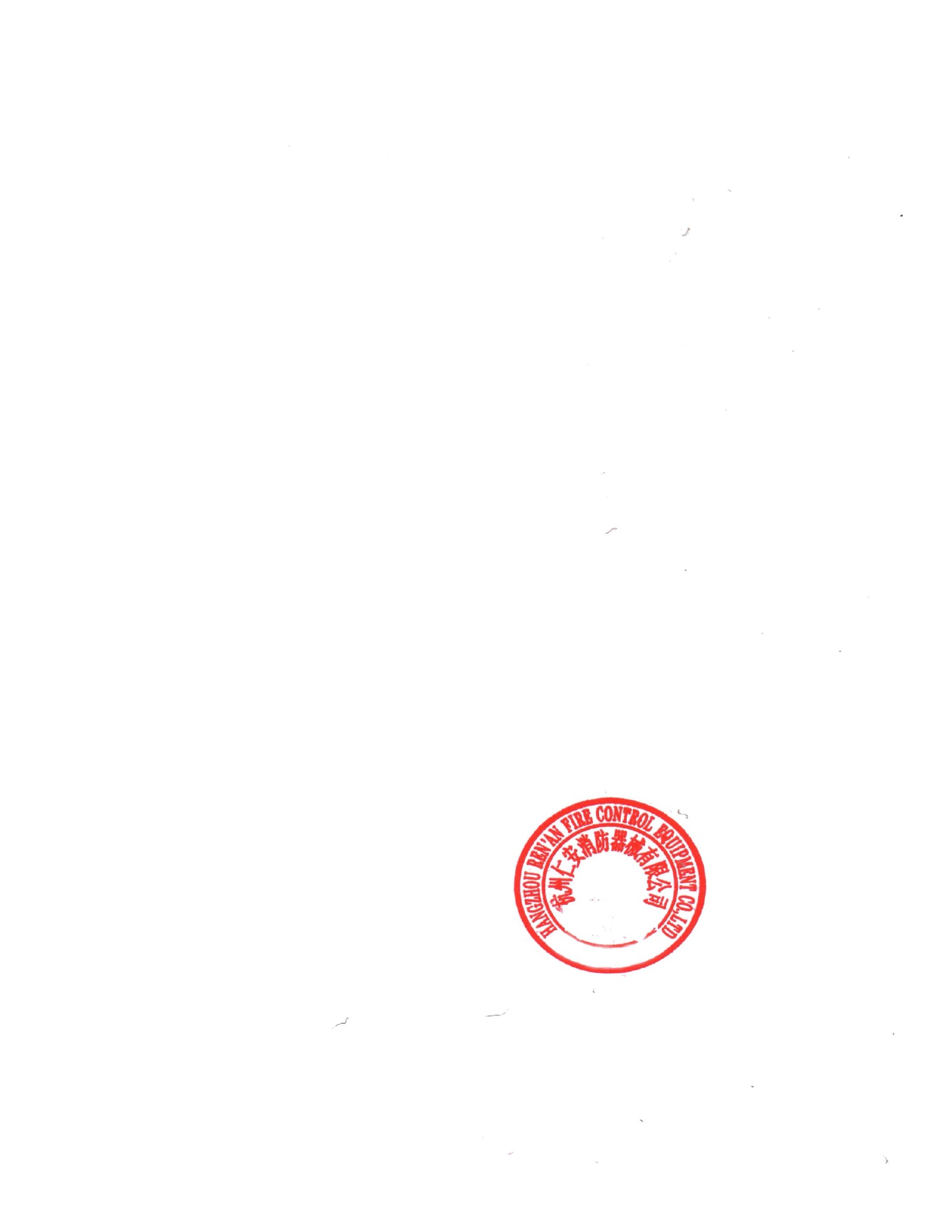                杭州仁安消防器械有限公司HANGZHOU REN’AN FIRE CONTROL EQUIPMENT CO., LTD                        2015-XX-XX产品名称PRODUCT NAME型号规格MODEL数量QUANTITY单价UNIT PRICE总价TOTAL PRICE备注REMARKS